TÍTULO:subtítuloRESUMOO resumo do artigo científico deve ser redigido de maneira breve e esclarecida, escrito em apenas um parágrafo sintetizando os seguintes itens: introdução, objetivo, metodologia, resultados e/ou discussões e considerações finais. O Resumo do artigo enviado à revista Perspectivas em Ciência da Informação deve conter no mínimo 100 palavras e, no máximo, 200 palavras, como orienta a NBR 6028:2021 Resumo, resenha e recensão. O resumo deve estar centralizado, com espaçamento simples, fonte Centrury Gothic, tamanho 9. As palavras-chave, que sucedem imediatamente o resumo, devem: ser extraídas de tesauros, como o https://www.vocabularyserver.com/tbci/; ter a primeira letra em maiúsculo; separar os termos com ponto final.Palavras-chave: Termo1. Termo2. Termo3. Termo4. Termo5.TITLE:subtitleABSTRACTThe rules to write the abstract of your paper are the same rules of the "resumo". Respect all of them even in other language. Keywords must immediately follow the abstract. This section isn't optional, is mandatory for multi language journals.Keywords: Term1. Term2. Term3. Term4. Term5.TÍTULO:subtítuloRESUMENLas reglas para escribir el resumen de su trabajo son las mismas reglas del "resumo" en lengua portuguesa. Respétalos a todos incluso en otro idioma. Palabras clave siguen inmediatamente al resumen.Palabras clave: Término1. Término2. Término3. Término4. Término5.1 INTRODUÇÃOComo parte do processo de submissão para a Perspectivas em Ciência da Informação (PCI) os autores são obrigados a verificar a conformidade da submissão (Quadro 1) em relação a todos os itens listados a seguir. Quadro 1 – Conformidade de submissãoFonte: elaborado pelos autores (2024).As submissões que não estiverem de acordo com as normas serão devolvidas aos autores.2 DIRETRIZES PARA AUTORESEste documento tem como finalidade orientar às pessoas autoras sobre as diretrizes padronizadas para artigo científico (pesquisa, revisão ou dados) neste modelo de submissão (template). Todos os itens apresentados nesse modelo de submissão são obrigatórios!Para a confecção de manuscritos que pretendam ser enviados ao periódico científico Perspectivas em Ciência da Informação (Pci) a(s) pessoa(s) autora(s) devem se atentar para as normas de submissão, as quais estão baseadas na Norma Brasileira (NBR) 6022:2020 Artigo em publicação periódica técnica e/ou científica, em vigor e outorgada pela Associação Brasileira de Normas Técnicas (ABNT). A revista também atende às diretrizes da Scientific Electronic Library Online (SciELO) Brasil para periódicos.2.1 Diretrizes para submissãoI - Composição de autoria, independente da vinculação profissional e local de origem:a) Para o caso de autoria individual, o autor deve ter, exclusivamente, o título de Doutor.b) Em caso de coautoria, apenas um (1) dos autores poderá estar na condição de mestre ou doutorando, sendo os demais, obrigatoriamente, doutores.c) No caso de autoria múltipla deverá ser apresentada a contribuição de cada autor para o artigo de acordo com a taxonomia CRediT. d) Artigos de mestres e graduados não são aceitos na revista.Todos os autores devem possuir cadastro no ORCID iD (https://orcid.org). Devidamente preenchido no metadado iD.Os autores devem preencher e informar todos os metadados na plataforma da revista, como formação, escolaridade, instituição, link do currículo LATTES (https://lattes.cnpq.br/) – para todas as pessoas autoras brasileiras –, contatos etc.Os autores deverão respeitar o prazo de interstício de até 12 meses de publicação de seus manuscritos na PCI.As páginas do manuscrito devem estar com as margens superior e inferior com 2,5 cm, e as margens da direita e esquerda com 3 cm. O espaçamento do texto deve: ser 1,5 para o corpo do texto; simples para citações longas (quatro linhas ou mais), notas de rodapé, fontes das figuras e quaisquer outros detalhes. Todo o texto deve estar justificado. Todo parágrafo comum se inicia a 1,25 cm da margem esquerda da página (Figura 1). Figura 1 – margem dos parágrafos 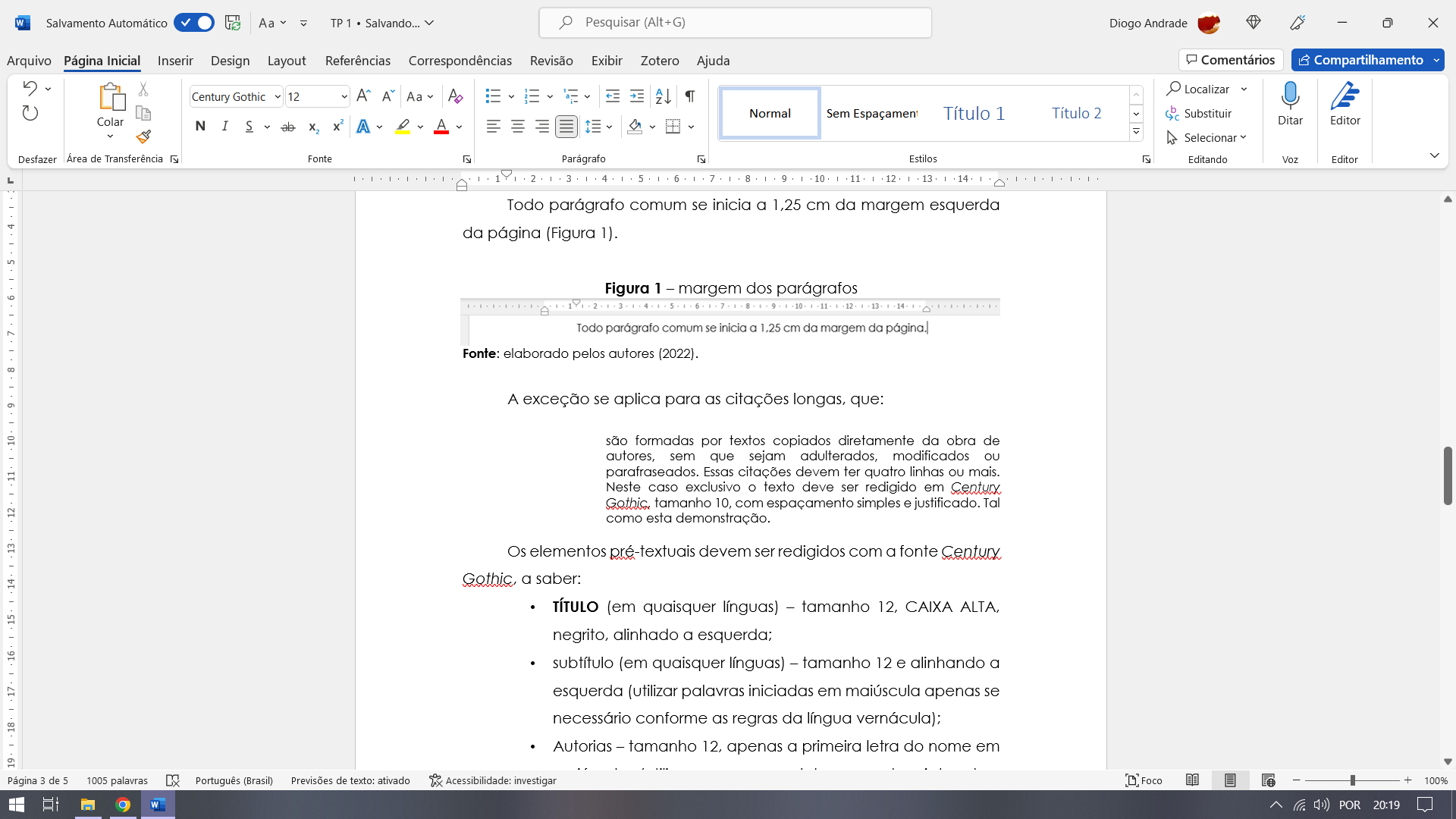 Fonte: elaborado pelos autores (2024).	A exceção se aplica para as citações longas, que:são formadas por textos copiados diretamente da obra de autores, sem que sejam adulterados, modificados ou parafraseados. Essas citações devem ter quatro linhas ou mais. Neste caso exclusivo o texto deve ser redigido em Century Gothic, tamanho 9, com espaçamento simples e justificado. Tal como esta demonstração.2.2 Elementos pré-textuaisOs elementos pré-textuais devem ser redigidos com a fonte Century Gothic, a saber: TÍTULO (em quaisquer línguas) – tamanho 11, CAIXA ALTA, negrito, alinhado à direita;subtítulo (em quaisquer línguas) – tamanho 11 e alinhando à direita (utilizar palavras iniciadas em maiúscula apenas se necessário conforme as regras da língua vernácula);Autorias – não preencher esses dados na versão manuscrito;RESUMO, ABSTRACT e RESUMEN – tamanho 9, espaçamento simples, justificado; seguido das Palavras-chave, Keywords e Palabras clave. Como indicado extraí-las de Tesauros como, por exemplo, o Tesauro brasileiro de Ciência da Informação Versão e-book ou digital, dicionários temáticos ou listras de cabeçalho controladas;  DOI e Datas serão preenchidos pela revista.2.3 Elementos textuaisOs elementos textuais (introdução, desenvolvimento, metodologia e considerações finais) do manuscrito enviado à Pci devem ser redigidos, integralmente, na fonte Century Gothic. O tamanho da fonte varia de acordo com as partes do texto: ao longo do texto utilizar tamanho 11; para as citações longas (quatro linhas ou mais) utilizar tamanho 9;nas notas de rodapé utilizar tamanho 9;nas fontes das figuras e quaisquer outros detalhes deve ser utilizado o tamanho 9. O título indicativos das seções e subseções devem ser grafado em tamanho 11, fonte Century Gothic, alinhado à esquerda, espaçamento 1,5. Deve-se salta uma linha antes do título e não saltar linhas após o título (Figura 2).Figura 2 – Títulos e subtítulos de seção 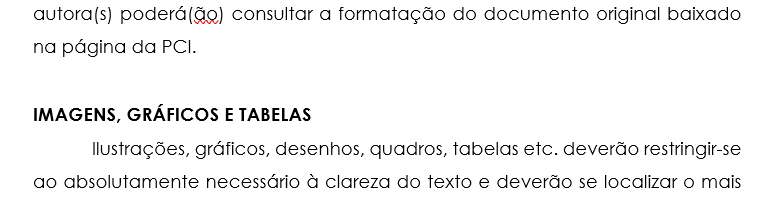 Espaçamento de uma linha	Fonte: elaborado pelos autores (2024). Os títulos indicativos das seções (primárias) devem ser grafados, por completo, em maiúscula. Exemplo: 1 TÍTULO INDICATIVO DE SEÇÂO DO PERIÓDICO PERSPECTIVAS EM CIÊNCIA DA INFORMAÇÃO	Quanto as títulos das subseções (secundárias, terciárias, quaternárias ou quinarias) devem ser grafado com a primeira letra em maiúsculo, evitando excesso de maiúsculas, observar as regras gramaticais da língua vernácula. Exemplo: 1.1 Título indicativo da subseção do periódico Perspectivas em Ciência da Informação 	As regras de seções e subseções deste manual são elaboradas a partir da NBR 6024:2012 Numeração progressiva das seções de um documento.Atenção: segundo a NBR 6024:2012, “ponto, hífen, travessão, parênteses ou qualquer sinal não podem ser utilizados entre o indicativo da seção e seu título” e “todas as seções devem conter um texto relacionado a elas” (ABNT, 2012, p. 02).2.4 Elementos pós-textuaisAs referências e demais elementos pós-textuais (glossário e agradecimentos) devem manter o tamanho 11 da fonte Century Gothic. As diretrizes e regras para citações e referências serão pormenorizadas posteriormente. Isso posto, para manter todas as configurações desse modelo de submissão de manuscrito para a Pci é recomendável salvar uma cópia deste documento e escrever a partir da cópia, ou colar as partes do texto utilizando a função manter somente texto. Pois, em caso de dúvida, a(s) pessoa(s) autora(s) poderá(ão) consultar a formatação do documento original baixado na página da PCI. 3 IMAGENS, GRÁFICOS E TABELASIlustrações, gráficos, desenhos, quadros, tabelas etc. deverão restringir-se ao absolutamente necessário à clareza do texto e deverão se localizar o mais próximo possível do trecho onde são mencionados, fornecendo a indicação da fonte utilizada, mesmo que seja de elaboração própria. As imagens deverão ser encaminhadas em arquivos separados do texto em alta resolução (400 dots per inch (dpi)), nos formatos Tagged Image File Format (TIFF), Encapsulated PostScript (EPS), Joint Photographic Experts Group (JPEG).As ilustrações, gráficos, desenhos, quadros, tabelas etc., devem ser apresentadas na sequência do parágrafo que as descreve (Figura 3). O título da imagem deve estar grafada em tamanho 9 da fonte Century Gothic, centralizado. O título da imagem deve ser precedido pela palavra “Ilustração”, “Gráfico”, “Desenho”, “Quadro”, “Tabela” e numerada de acordo com a sua posição no texto em algarismos arábicos (1, 2, 3 … 10). O espaçamento entre o título da figura, a figura e a sua fonte deve ser simples, como pode ser observado no exemplo a seguir:Figura 3 – Demonstrativo de ilustrações, gráficos, desenhos, quadros, tabelas etc.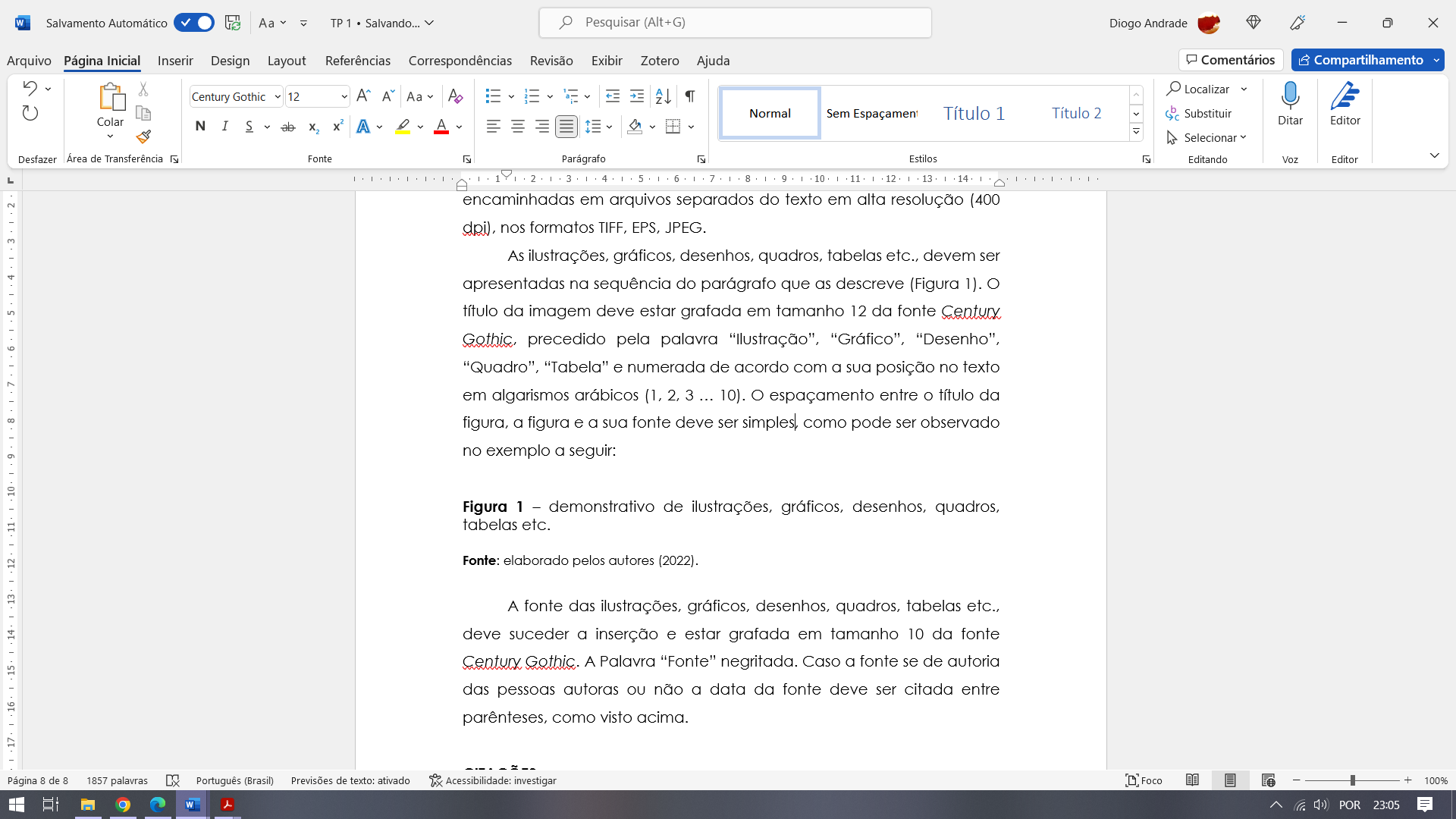 Fonte: elaborado pelos autores (2024).	A fonte das ilustrações, gráficos, desenhos, quadros, tabelas etc., deve suceder a inserção e estar grafada em tamanho 9 da fonte Century Gothic, alinhada à margem esquerda das ilustrações, gráficos, desenhos, quadros, tabelas etc. A Palavra “Fonte” deve ser negritada. Caso a fonte seja de autoria dos autores a data da fonte também deve ser citada entre parênteses, como visto acima. 4 REGRAS PARA CITAÇÕES	As citações do artigo devem seguir o modelo Autor/data, tamanho 11 da fonte Century Gothic (salvo exceções); de acordo com a NBR 10520:2023 Citações em documentos.	As citações trazem princípios éticos para o artigo científicos e assegura os direitos dos autores, que também são assegurados pela Pci. Portanto todo documento citado deve ser obrigatoriamente precedido ou sucedido da autoria, no sistema autor/data. Ainda que quadros, tabelas ou imagens sejam de autoria própria, esses elementos também devem receber no campo “fonte” autoria e data. 	“O ponto final deve ser usado para encerrar a frase e não a citação” (ABNT, 2023).  	Citações com apenas uma autoria. Apresenta o sobrenome da pessoa autora, seguida da data e a página. O número da página deve ser informado sempre que a citação for na forma direta (entre aspas), ou na forma direta (com quatro linhas – ou mais – e recuo de quatro centímetro da margem), como nos exemplos:Modelo de submissão de manuscritos para a revista Pci são apresentados neste documento, segundo Paula (2024);Modelo de submissão de manuscritos para a revista Pci são apresentados neste documento (Paula, 2024);Paula (2024, p. 02) aponta que, “Como parte do processo de submissão, os autores são obrigados a verificar a conformidade da submissão”;“Como parte do processo de submissão, os autores são obrigados a verificar a conformidade da submissão” (Paula, 2024, p. 02).Citações com até três autorias. Apresenta o sobrenome das pessoas autoras, seguida da data e a página (como supracitado), como nos exemplos:Modelo de submissão de manuscritos para a revista Pci são apresentados neste documento, segundo Paula e Souza (2024); Modelo de submissão de manuscritos para a revista Pci são apresentados neste documento (Paula; Souza, 2024) Paula e Souza (2024, p. 02) apontam que, “Como parte do processo de submissão, os autores são obrigados a verificar a conformidade da submissão”;“Como parte do processo de submissão, os autores são obrigados a verificar a conformidade da submissão” (Paula; Souza, 2024, p. 02).Citações com mais de três autorias. Apresenta o sobrenome da primeira pessoa autora sucedida da expressão em latim et al. (em itálico) ou da expressão “e outros(as)”, seguida da data e a página (como exemplificado anteriormente), como nos exemplos:Modelo de submissão de manuscritos para a revista Pci são apresentados neste documento, segundo Paula e outras autoras (2024);Modelo de submissão de manuscritos para a revista Pci são apresentados neste documento (Paula et al., 2024);Paula e outras autoras (2024, p. 02) apontam que, “Como parte do processo de submissão, os autores são obrigados a verificar a conformidade da submissão”;“Como parte do processo de submissão, os autores são obrigados a verificar a conformidade da submissão” (Paula et al., 2024, p. 09).Segundo a ABNT (2023, p. 13): Para enfatizar trechos da citação direta, deve-se destacá-los com uma das seguintes expressões: grifo nosso ou grifo próprio, como último elemento da chamada da citação. Quando o texto transcrito já tiver destaque, não existe necessidade de informar o grifo. […]  Ao traduzir trecho de uma obra consultada, deve-se indicar a tradução com uma das seguintes expressões: tradução nossa ou tradução própria, como último elemento da chamada da citação.Todo o artigo deve ser apresentado de forma consistente, respeitando as fontes, tamanhos e espaçamentos como orientado. Para demais situações recomenda-se consultar a NBR 10520:2023.5 REGRAS PARA REFERÊNCIASAs referências dos manuscritos submetidos à revista Pci devem atender as diretrizes da NBR 6023:2018 Referências. As entradas das referências são basicamente compostas por: Autor, título, imprenta (local, editora, data). Quando se trata de documentos digitais é determinante que apresente o link de acesso e a data de acesso, conforme NBR 6023:2018. A listagem deve ser elaborada alfabeticamente, a partir da primeira letra do sobrenome da primeira pessoa autora do documento consultado. Segundo a ABNT (2018, p. 05), “Os elementos essenciais e complementares da referência devem ser apresentados em sequência padronizada”. Ou seja, todas as entradas das referências devem se atentar para a forma de escrita dos nomes dos autores (se completa ou abreviada) e para a ordem dos elementos da imprenta (local, editora, data).  A NBR 6023:2018 prevê que para as referências com mais de três autorias é recomendado o uso da expressão “et al.”. Porém, pode-se optar pela indicação de todas as pessoas autoras, se preferível.Outra regra basilar da normatização do artigo científico e demais trabalhos acadêmicos é verificar se toda as fontes citadas estão referenciadas. Verificar de mesmo modo, se todo documento referenciado está citado ao longo do texto do manuscrito. Este é um rigor indispensável! Toda as referências devem ser apresentadas alinhadas à esquerda com espaçamento simples, em tamanho 11 na fonte Century Gothic.Os exemplos a seguir darão uma breve noção sobre os elementos essenciais, de acordo com a NBR 6023:2018, para diversas tipologias de documentos: Livros: SOBRENOME, Nome. Título: subtítulo. Local: Editora, 2020. Disponível em: endereço eletrônico. Acesso em: 01 jan. 2020.PAULA, Lorena Tavares de. Diretrizes para autores. 3. ed. Belo Horizonte: PCI, 2024. PAULA, Lorena Tavares de; SOUZA, Terezinha de Fátima Carvalho de. Diretrizes para autores. 3. ed. Belo Horizonte: PCI, 2024. PAULA, Lorena Tavares de et al. Diretrizes para autores. 3. ed. Belo Horizonte: PCI, 2024. Disponível em: https://periodicos.ufmg.br/index.php/pci/about/submissions. Acesso em: 01 jan. 2020. Capítulo de livros: SOBRENOME, Nome. Título In: SOBRENOME, Nome. Título: subtítulo. Local: Editora, 2020. Disponível em: endereço eletrônico. Acesso em: 01 jan. 2020.PAULA, Lorena Tavares de. Regras práticas para autores. In: PAULA, Lorena Tavares de (org.). Diretrizes para autores. 3. ed. Belo Horizonte: PCI, 2024. PAULA, Lorena Tavares de; SOUZA, Terezinha de Fátima Carvalho de. Regras práticas para autores. In: PAULA, Lorena Tavares de. Diretrizes para autores. 3. ed. Belo Horizonte: PCI, 2024. PAULA, Lorena Tavares de. Regras práticas para autores. In: PAULA, Lorena Tavares de et al (org.). Diretrizes para autores. 3. ed. Belo Horizonte: PCI, 2024. Disponível em: https://periodicos.ufmg.br/index.php/pci/about/submissions. Acesso em: 01 jan. 2020. Trabalho acadêmico: SOBRENOME, Nome. Título: subtítulo. 2020. 01 f. Tese /ou Dissertação (Doutorado em /ou Mestrado em…) – Faculdade… /ou Universidade…, Local, 2020. Disponível em: endereço eletrônico. Acesso em: 01 jan. 2020.PAULA, Lorena Tavares de. Diretrizes para autores: regras práticas de submissão. 2024. 120 f. Tese (Doutorado em Ciência da Informação) – Escola de Ciência da Informação, Universidade Federal de Minas Gerais, Belo Horizonte, 2024. Disponível em: https://periodicos.ufmg.br/index.php/pci/about/submissions. Acesso em: 01 jan. 2020.PAULA, Lorena Tavares de. Diretrizes para autores. 2024. Dissertação (Mestrado em Ciência da Informação) – Escola de Ciência da Informação, Universidade Federal de Minas Gerais, Belo Horizonte, 2024. Disponível em: https://periodicos.ufmg.br/index.php/pci/about/submissions. Acesso em: 01 jan. 2020.Artigos de periódicos científicos: SOBRENOME, Nome. Título: subtítulo. Nome do periódico, Local, v. 00, n. 00, p. 00-01, jan./dez. 2020. DOI 10.0000/0000-0000/00000. Artigos de periódicos científicos: SOBRENOME, Nome. Título: subtítulo. Nome do periódico, Local, v. 00, n. 00, p. 00-01, jan./dez. 2020. Disponível em: endereço eletrônico. Acesso em: 01 jan. 2020.PAULA, Lorena Tavares de. Diretrizes para autores. Perspectivas em Ciência da Informação, Belo Horizonte, v. 01, n. 01, p. 1-14, jan./abr. 2024. DOI 10.0000/0000-0000/00000. PAULA, Lorena Tavares de; SOUZA, Terezinha de Fátima Carvalho de. Diretrizes para autores. Perspectivas em Ciência da Informação, Belo Horizonte, v. 01, n. 01, p. 1-14, jan./abr. 2024. Disponível em: https://periodicos.ufmg.br/index.php/pci/about/submissions. Acesso em: 01 jan. 2020.PAULA, Lorena Tavares de et al. Diretrizes para autores. Perspectivas em Ciência da Informação, Belo Horizonte, v. 01, n. 01, p. 1-14, jan./abr. 2024. DOI 10.0000/0000-0000/00000. Todas as referências do artigo científico devem ser apresentadas de forma consistente, respeitando as fontes, tamanhos e espaçamentos como orientado. Para demais situações como autoria desconhecida, instituições como autoria, anais de evento, legislação, documento audiovisual e outras tipologias de documentos, recomenda-se consultar a NBR 6023:2018 (ABNT, 2018).6 CONSIDERAÇÔES FINAISSe faz benéfico utilizar esse modelo de submissão de manuscritos e, também, as normas da ABNT como manuais de consulta regularmente, a fim de esclarecer dúvidas e evitar equívocos na estruturação do artigo científico a ser submetido para a revista Perspectivas em Ciência da Informação. Os artigos enviados à PCI devem estar de acordo com as diretrizes informadas na página https://periodicos.ufmg.br/index.php/pci/index. Atendendo ao escopo da revista, as regras de submissão, os princípios éticos, metodológicos e científicos. Os modelos/regras de submissão da revista e as NBR da ABNT são revisados com periodicidade, portanto, é auspicioso que se verifique, com frequência, a página da PCI e o site da ABNT. Por último, aconselha-se que busque ajuda de uma pessoa bibliotecária na sua instituição e/ou nos setores de referência das bibliotecas em caso de dúvidas sobre normalização de artigos científicos.REFERÊNCIASASSOCIAÇÃO BRASILEIRA DE NORMAS TÉCNICAS [ABNT]. Norma brasileira 10520: informação e documentação, citaçõesem documentos, apresentação. Rio de Janeiro: ABNT, 2023.ASSOCIAÇÃO BRASILEIRA DE NORMAS TÉCNICAS [ABNT]. Norma brasileira 6022: informação e documentação, artigo em publicação periódica técnica e/ou científica, apresentação. Rio de Janeiro: ABNT, 2020.ASSOCIAÇÃO BRASILEIRA DE NORMAS TÉCNICAS [ABNT]. Norma brasileira 6023: informação e documentação, referências, elaboração. Rio de Janeiro: ABNT, 2018.ASSOCIAÇÃO BRASILEIRA DE NORMAS TÉCNICAS [ABNT]. Norma brasileira 6024: informação e documentação, numeração progressiva das seções de um documento, apresentação. Rio de Janeiro: ABNT, 2012.ASSOCIAÇÃO BRASILEIRA DE NORMAS TÉCNICAS [ABNT]. Norma brasileira 6028: informação e documentação, resumo, resenha e recensão, apresentação. Rio de Janeiro: ABNT, 2021.CONTRIBUIÇÕES DAS PESSOAS AUTORASInformar nesta seção as funções de cada pessoa autora, de acordo com a taxonomia CRedit, conforme orienta a página da revista PCI:Ex.: Autoria 1: função(es).Autoria 2: função(es).  OBS.: Não identificar as pessoas autoras na submissão original.  ✅A contribuição é original e inédita, e não está sendo avaliada para publicação por outra revista; caso contrário, deve-se justificar em "Comentários ao editor".✅O arquivo da submissão está em formato Microsoft Word (.doc, .docx).✅URL para as referências foram informadas sempre que necessário.✅O texto está em espaço simples; usa uma fonte de 11-pontos; emprega itálico em vez de sublinhado (exceto em endereços URL); as figuras e tabelas estão inseridas no texto, não no final do documento na forma de anexos. Conforme orienta este Modelo de Manuscrito.✅O texto segue os padrões de estilo e requisitos bibliográficos descritos em Diretrizes para Autores, na aba Submissões na página da Pci.✅O texto está de acordo com o escopo da Revista.✅Os autores possuem a titulação indicada pelo escopo e diretrizes da Revista.FunçãoDefiniçãoConceituaçãoIdeia, formulação ou evolução de objetivos abrangentes.Curadoria de dadosAdministração de atividades para anotar (produzir metadados), limpeza de dados e manter dados de pesquisa (incluindo códigos de software, quando é necessário para a interpretação de dados em si) para uso inicial ou posterior reuso.Análise FormalAplicação de técnicas estatísticas, matemáticas, computacionais ou outras técnicas formais para analisar ou sintetizar os dados do estudo.Obtenção de financiamentoObtenção de apoio financeiro para o projeto que deu origem a publicação.InvestigaçãoCondução de pesquisa e processo de investigação, especificamente fazendo experimentos ou coleta de dados/evidências.MetodologiaDesenvolvimento ou criação de metodologia: criação de modelos.Administração do projetoResponsabilidade pela gestão e coordenação do planejamento e execução da pesquisa.RecursosProvisão de materiais de estudo, reagentes, materiais, pacientes, amostra laboratoriais, animais, instrumentação, computação de recursos ou outras ferramentas de análise.SoftwareProgramação, desenvolvimento de software, criação de programas de computador, implementação de códigos e algoritmos, teste de componentes de códigos existentes.SupervisãoResponsabilidade pela supervisão e liderança para o planejamento e execução de atividade de pesquisa, incluindo orientação externa a equipe principal.ValidaçãoVerificação, seja como parte da atividade ou separadamente, da replicação/reprodutibilidade dos resultados/experimentos e outros resultados de pesquisa.Visualização [de dados (infográfico, fluxograma, tabela, gráfico)]Preparação, criação e/ou apresentação do trabalho publicado, especificamente da visualização/apresentação dos dados.Escrita – primeira redaçãoEscrita – primeira redação: Preparação, criação e/ou apresentação do trabalho publicado, especificamente da escrita da primeira redação (incluindo traduções substanciais).Escrita – revisão e ediçãoEscrita – revisão e edição: Preparação, criação e/ou apresentação do trabalho publicado, por aqueles que integram o grupo da pesquisa original, especialmente revisão crítica, comentários ou revisão, incluindo os processos de pré ou pós publicação.